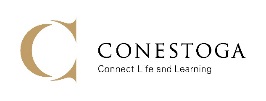 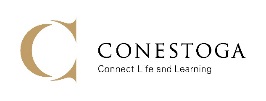 W1W2W3W4W5W6W7W9W10W11W12W13W14W15